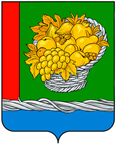 РЕСПУБЛИКА  ДАГЕСТАН СОБРАНИЕ  ДЕПУТАТОВ МУНИЦИПАЛЬНОГО РАЙОНА«МАГАРАМКЕНТСКИЙ  РАЙОН»РЕШЕНИЕ « 8 »августа 2023 г.                                                                          № - 135VIIсд                                                          с.МагарамкентОб утверждении Порядка ведения Перечня видов муниципального контроля и органов местного самоуправления муниципального района «Магарамкентский район», уполномоченных на их осуществление ___________________________________________________________________В соответствии с Федеральными законами от 26.12.2008 № 294-ФЗ   «О защите прав юридических лиц и индивидуальных предпринимателей при осуществлении государственного контроля (надзора) и муниципального контроля», от 06.10.2003 № 131-ФЗ "Об общих принципах организации местного самоуправления в Российской Федерации", Уставом муниципального района «Магарамкентский район» Собрание депутатов муниципального района  РЕШАЕТ:        1. Утвердить Порядок ведения Перечня видов муниципального контроля и органов местного самоуправления МР «Магарамкентский район», уполномоченных на их осуществление (прилагается).      2. Контроль за исполнением настоящего Решения возложить на заместителя главы администрации МР «Магарамкентский район» Техмезова Т.Л. 3. Ознакомить с настоящим Решением муниципальных служащих органа местного самоуправления.        4. Опубликовать настоящее Решение в районной газете «Самурдин сес», и разместить на официальном сайте администрации МР «Магарамкентский район»  в информационно-телекоммуникационной сети «Интернет».        5. Настоящее Решение вступает в силу после дня его официального опубликования.Председатель   Собрания депутатов             Глава                                                                                              МР «Магарамкентский район»                     МР«Магарамкентский район» Н.А.Алияров   _____________                         Ф.З.Ахмедов     _____________Приложение к Решению Собрания депутатов МР «Магарамкентский район» от 08. 08. 2023г. №- 135VIIсдПорядок ведения перечня видов муниципального контроля и органов местного самоуправления МР «Магарамкентский район», уполномоченных на их осуществление 1. Настоящий Порядок ведения перечня видов муниципального контроля и органов местного самоуправления муниципального района «Магарамкентский район», уполномоченных на их осуществление (далее - Порядок), разработан в соответствии с Федеральным законом от 06.10.2003 N 131-ФЗ "Об общих принципах организации местного самоуправления в Российской Федерации", Федеральным законом от 26.12.2008 N 294-ФЗ "О защите прав юридических лиц и индивидуальных предпринимателей при осуществлении государственного контроля (надзора) и муниципального контроля". 2. Порядок устанавливает правила ведения перечня видов муниципального контроля, осуществляемых на территории муниципального района «Магарамкентский район» (далее - Перечень), состав сведений, содержащихся в Перечне, порядок внесения изменений в Перечень. 3. Муниципальный контроль осуществляется администрацией муниципального района «Магарамкентский район» в лице ее отраслевых органов, уполномоченных в пределах своей компетенции на осуществление муниципального контроля (далее - уполномоченные органы). 4. Структурное подразделение администрации муниципального района «Магарамкентский район», ответственное за ведение Перечня (далее - ответственное подразделение), определяется постановлением администрации муниципального района «Магарамкентский район». 5. В рамках ведения Перечня ответственное подразделение осуществляет: 1) включение в Перечень вида муниципального контроля; 2) исключение из Перечня вида муниципального контроля; 3) корректировку (изменение, дополнение, удаление) сведений, включенных в Перечень. 6. Перечень видов муниципального контроля включает в себя следующие сведения: 1) наименование вида муниципального контроля; 2) правовые акты, регламентирующие осуществление вида муниципального контроля: федеральные законы и иные нормативные правовые акты, устанавливающие полномочия органов местного самоуправления по осуществлению муниципального контроля, включая реквизиты с указанием конкретных положений (статей, пунктов, абзацев); постановления администрации муниципального района «Магарамкентский район» об утверждении административных регламентов осуществления муниципального контроля; иные документы, обязательность соблюдения которых установлена законодательством Российской Федерации; 3) наименование уполномоченного органа и реквизиты постановления администрации муниципального района «Магарамкентский район», предусматривающего наделение его полномочиями на осуществление муниципального контроля. 7. Формирование и ведение Перечня осуществляется ответственным подразделением на основании сведений, представляемых уполномоченными органами (далее - предложения по актуализации Перечня). 8. Ответственность за своевременность, полноту и достоверность направления в ответственное подразделение предложений по актуализации Перечня несут уполномоченные органы. 9. В случае принятия правовых актов, требующих внесения изменений в Перечень, предложения по актуализации Перечня направляются уполномоченными органами в адрес ответственного подразделения в срок не более 5 рабочих дней со дня вступления в силу таких правовых актов. 10. Ответственное подразделение в срок не более 10 рабочих дней рассматривает представленные уполномоченными органами предложения по актуализации Перечня и, в случае необходимости, осуществляет соответствующие изменения в Перечне. 11. Перечень видов муниципального контроля утверждается постановлением администрации муниципального района «Магарамкентский район». 12. Ответственное подразделение запрашивает информацию, подлежащую включению в Перечень, которую уполномоченный орган обязан предоставить в течение 3 рабочих дней со дня получения запроса. 13. Перечень размещается на официальном сайте администрации муниципального района «Магарамкентский район» в информационно-телекоммуникационной сети «Интернет» и поддерживается в актуальном состоянии. 